  		Please attach risk assessment and NDIS Plan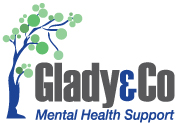 REFERRER  INFORMATIONREFERRER  INFORMATIONREFERRER  INFORMATIONREFERRER  INFORMATIONReferrer NamePhoneRole EmailOrganizationDate of referralPARTICIPANT  INFORMATIONPARTICIPANT  INFORMATIONPARTICIPANT  INFORMATIONPARTICIPANT  INFORMATIONPARTICIPANT  INFORMATIONPARTICIPANT  INFORMATIONFirst NameLast NameLast NameDate of BirthNDIS NumberNDIS NumberPlan Start DatePlan End DatePlan End DateAddress Line 1MobileMobileAddress Line 2Home PhoneHome PhoneEmailInterpreter RequiredInterpreter Required    Yes   /   No Language Req’dMental Health ConcernsMedical IssuesCOVID VaccinationsParticipant is COVID Vaccinated?- YES/NO/OtherSingle Dose                Double Dose                     Booster/Third Dose  Participant is COVID Vaccinated?- YES/NO/OtherSingle Dose                Double Dose                     Booster/Third Dose  Vaccination Certificate sighted/received - YES/NOSighted by: Vaccination Certificate sighted/received - YES/NOSighted by: Vaccination Certificate sighted/received - YES/NOSighted by: Supports RequestedType of SupportIndividual one-to-one support in home/community visit(s) per week           - Hours of support per week                                   ____________hrs pwk- Number of distinct support visits per week       ____________distinct visits pwk- NB: Up to 30 minutes Provider Travel is charged for each distinct visitIndication of preferred days & times for visits to occur (please tick or cross any)                     MON      TUES      WED       THU       FRI       SAT      SUN       Any day of the weekMorning                                                                                                Afternoon                                                                                            Evening                                                                                                 What kind of supports does the Participant want from their worker?Please outline:Type of SupportIndividual one-to-one support in home/community visit(s) per week           - Hours of support per week                                   ____________hrs pwk- Number of distinct support visits per week       ____________distinct visits pwk- NB: Up to 30 minutes Provider Travel is charged for each distinct visitIndication of preferred days & times for visits to occur (please tick or cross any)                     MON      TUES      WED       THU       FRI       SAT      SUN       Any day of the weekMorning                                                                                                Afternoon                                                                                            Evening                                                                                                 What kind of supports does the Participant want from their worker?Please outline:Type of SupportIndividual one-to-one support in home/community visit(s) per week           - Hours of support per week                                   ____________hrs pwk- Number of distinct support visits per week       ____________distinct visits pwk- NB: Up to 30 minutes Provider Travel is charged for each distinct visitIndication of preferred days & times for visits to occur (please tick or cross any)                     MON      TUES      WED       THU       FRI       SAT      SUN       Any day of the weekMorning                                                                                                Afternoon                                                                                            Evening                                                                                                 What kind of supports does the Participant want from their worker?Please outline:Type of SupportIndividual one-to-one support in home/community visit(s) per week           - Hours of support per week                                   ____________hrs pwk- Number of distinct support visits per week       ____________distinct visits pwk- NB: Up to 30 minutes Provider Travel is charged for each distinct visitIndication of preferred days & times for visits to occur (please tick or cross any)                     MON      TUES      WED       THU       FRI       SAT      SUN       Any day of the weekMorning                                                                                                Afternoon                                                                                            Evening                                                                                                 What kind of supports does the Participant want from their worker?Please outline:Type of SupportIndividual one-to-one support in home/community visit(s) per week           - Hours of support per week                                   ____________hrs pwk- Number of distinct support visits per week       ____________distinct visits pwk- NB: Up to 30 minutes Provider Travel is charged for each distinct visitIndication of preferred days & times for visits to occur (please tick or cross any)                     MON      TUES      WED       THU       FRI       SAT      SUN       Any day of the weekMorning                                                                                                Afternoon                                                                                            Evening                                                                                                 What kind of supports does the Participant want from their worker?Please outline:Information about other Glady & Co supports?Please provide information about:Hub Group Program of Support                                      Yes – please provide info/No INSPIRE Recovery retreats                                                Yes – please provide info/No Support Coordination or Recovery Coaching                Yes – please provide info/No Emergency Accommodation                                            Yes – please provide info/No Prevention and Recovery Accommodation (Respite/Short/Medium Term)                                                                                                Yes – please provide info/NoTailored Fee for Service Mental Health Supports (in addition to or for those without NDIS funded services                                                                                 Yes – please provide info/No/NoPlease provide information about:Hub Group Program of Support                                      Yes – please provide info/No INSPIRE Recovery retreats                                                Yes – please provide info/No Support Coordination or Recovery Coaching                Yes – please provide info/No Emergency Accommodation                                            Yes – please provide info/No Prevention and Recovery Accommodation (Respite/Short/Medium Term)                                                                                                Yes – please provide info/NoTailored Fee for Service Mental Health Supports (in addition to or for those without NDIS funded services                                                                                 Yes – please provide info/No/NoPlease provide information about:Hub Group Program of Support                                      Yes – please provide info/No INSPIRE Recovery retreats                                                Yes – please provide info/No Support Coordination or Recovery Coaching                Yes – please provide info/No Emergency Accommodation                                            Yes – please provide info/No Prevention and Recovery Accommodation (Respite/Short/Medium Term)                                                                                                Yes – please provide info/NoTailored Fee for Service Mental Health Supports (in addition to or for those without NDIS funded services                                                                                 Yes – please provide info/No/NoPlease provide information about:Hub Group Program of Support                                      Yes – please provide info/No INSPIRE Recovery retreats                                                Yes – please provide info/No Support Coordination or Recovery Coaching                Yes – please provide info/No Emergency Accommodation                                            Yes – please provide info/No Prevention and Recovery Accommodation (Respite/Short/Medium Term)                                                                                                Yes – please provide info/NoTailored Fee for Service Mental Health Supports (in addition to or for those without NDIS funded services                                                                                 Yes – please provide info/No/NoPlease provide information about:Hub Group Program of Support                                      Yes – please provide info/No INSPIRE Recovery retreats                                                Yes – please provide info/No Support Coordination or Recovery Coaching                Yes – please provide info/No Emergency Accommodation                                            Yes – please provide info/No Prevention and Recovery Accommodation (Respite/Short/Medium Term)                                                                                                Yes – please provide info/NoTailored Fee for Service Mental Health Supports (in addition to or for those without NDIS funded services                                                                                 Yes – please provide info/No/NoSupport PreferencesSUPPORT WORKERSMale / Female / Other/ AnyAge preference? (Tick any boxes)Any           20-34      35-50      50+         SUPPORT WORKERSMale / Female / Other/ AnyAge preference? (Tick any boxes)Any           20-34      35-50      50+         ParticipantHobbies / Interests/Skills/EducationParticipantHobbies / Interests/Skills/EducationParticipantHobbies / Interests/Skills/EducationPLAN  MANAGEMENT  INFORMATIONPLAN  MANAGEMENT  INFORMATIONPLAN  MANAGEMENT  INFORMATIONPLAN  MANAGEMENT  INFORMATIONFunding TypeIs any NDIS funding coming from Capacity line items?Is any NDIS funding coming from Capacity line items?YES/NOPlan ManagerPHONEORGANISATIONEMAIL